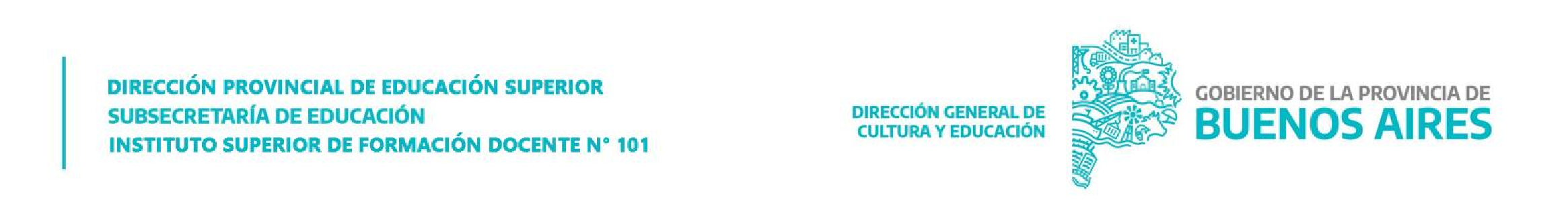 FICHA DE DATOS 20….. 	 	 	  Año:         Curso:         Turno: M - T- V - Rec-AA Tomo conocimiento que los datos consignados en esta ficha tienen carácter de declaración jurada, y me comprometo a informar de forma escrita cualquier cambio que se produzca en la misma. Asimismo, autorizo, en caso de necesidad médica, ser derivado al centro de salud más cercano (según complejidad y/o disponibilidad). Firma del Estudiante: ___________________________ 	DNI: ____________________ 	 	 	: Aclaración: __________________________________ 	Lugar y fecha: ………………………………………. DATOS PERSONALES DEL ESTUDIANTE DATOS PERSONALES DEL ESTUDIANTE DATOS PERSONALES DEL ESTUDIANTE DATOS PERSONALES DEL ESTUDIANTE DATOS PERSONALES DEL ESTUDIANTE DATOS PERSONALES DEL ESTUDIANTE DATOS PERSONALES DEL ESTUDIANTE DATOS PERSONALES DEL ESTUDIANTE DATOS PERSONALES DEL ESTUDIANTE Apellido: Nombre: Nombre: Nombre: Nombre: Nombre: Nombre: DNI: DNI: Fecha de Nacimiento:     /     / Grupo sanguíneo: Grupo sanguíneo: Grupo sanguíneo: Grupo sanguíneo: Grupo sanguíneo: Grupo sanguíneo: Factor: Factor: Domicilio: Domicilio: Domicilio: Domicilio: Domicilio: Domicilio: Domicilio: Tel particular: Tel particular: Localidad: Provincia:  Provincia:  Provincia:  Provincia:  Provincia:  Provincia:  Tel. Celular: Tel. Celular: E.mail: E.mail: E.mail: E.mail: E.mail: E.mail: E.mail: E.mail: E.mail: Cobertura médica (obra social, prepaga, etc.)  N° de Afiliado:  Cobertura médica (obra social, prepaga, etc.)  N° de Afiliado:  Cobertura médica (obra social, prepaga, etc.)  N° de Afiliado:  Cobertura médica (obra social, prepaga, etc.)  N° de Afiliado:  Cobertura médica (obra social, prepaga, etc.)  N° de Afiliado:  Cobertura médica (obra social, prepaga, etc.)  N° de Afiliado:  Cobertura médica (obra social, prepaga, etc.)  N° de Afiliado:  Cobertura médica (obra social, prepaga, etc.)  N° de Afiliado:  Cobertura médica (obra social, prepaga, etc.)  N° de Afiliado:  ¿Posee certificado de discapacidad? (motriz/mental/visceral): ¿Posee certificado de discapacidad? (motriz/mental/visceral): ¿Posee certificado de discapacidad? (motriz/mental/visceral): ¿Posee certificado de discapacidad? (motriz/mental/visceral): ¿Posee certificado de discapacidad? (motriz/mental/visceral): ¿Posee certificado de discapacidad? (motriz/mental/visceral): ¿Posee certificado de discapacidad? (motriz/mental/visceral): ¿Posee certificado de discapacidad? (motriz/mental/visceral): ¿Posee certificado de discapacidad? (motriz/mental/visceral): En caso de accidente comunicarse con En caso de accidente comunicarse con En caso de accidente comunicarse con En caso de accidente comunicarse con En caso de accidente comunicarse con En caso de accidente comunicarse con En caso de accidente comunicarse con En caso de accidente comunicarse con En caso de accidente comunicarse con Apellido: Nombre: Nombre: Nombre: Nombre: Nombre: Nombre: DNI: DNI: Parentesco: Tel particular: Tel particular: Tel particular: Tel particular: Tel particular: Tel particular: Tel. Celular: Tel. Celular: Domicilio: Domicilio: Domicilio: Domicilio: Domicilio: Domicilio: Domicilio: Localidad: Localidad: Provincia: E.mail: E.mail: E.mail: E.mail: E.mail: E.mail: E.mail: E.mail: Actualización de Ficha Médica Actualización de Ficha Médica Actualización de Ficha Médica Actualización de Ficha Médica Actualización de Ficha Médica Actualización de Ficha Médica Actualización de Ficha Médica Actualización de Ficha Médica Actualización de Ficha Médica Frecuencia cardíaca: Frecuencia cardíaca: Frecuencia respiratoria: Frecuencia respiratoria: Frecuencia respiratoria: Frecuencia respiratoria: Tensión arterial basal: Tensión arterial basal: Tensión arterial basal: Altura: Altura: Altura: Altura: Peso: Peso: Peso: Peso: Peso: Marcar con una X según corresponda.   En caso de marcar SI, completar ´Detalle´ Marcar con una X según corresponda.   En caso de marcar SI, completar ´Detalle´ SI NO NO Detalle Detalle Detalle Detalle Familiares con muerte súbita Familiares con muerte súbita Dolores de pecho Dolores de pecho Enfermedades infectocontagiosas Enfermedades infectocontagiosas Enfermedades metabólicas Enfermedades metabólicas Enfermedades respiratorias Enfermedades respiratorias Enfermedades cardiovasculares Enfermedades cardiovasculares Enfermedades articulares Enfermedades articulares Enfermedades neurológicas Enfermedades neurológicas Enfermedades actuales Enfermedades actuales Cirugías recientes Cirugías recientes Toma medicación Toma medicación Episodios de sincope o desmayo Episodios de sincope o desmayo Tratamiento psicológico/psiquiátrico Tratamiento psicológico/psiquiátrico Alergias Alergias Sufrió lesiones traumatológicas (fractura, luxaciones, esguinces a repetición, etc) Sufrió lesiones traumatológicas (fractura, luxaciones, esguinces a repetición, etc) Presenta alguna disminución en sus capacidades físicas Presenta alguna disminución en sus capacidades físicas Apartado COVID-19 Apartado COVID-19 Apartado COVID-19 Apartado COVID-19 Apartado COVID-19 Apartado COVID-19 Apartado COVID-19 Apartado COVID-19 SI NO Padeció Covid-19 Padeció Covid-19 Padeció Covid-19 Padeció Covid-19 Padeció Covid-19 Padeció Covid-19 Padeció Covid-19 Padeció Covid-19 Realizo chequeos por posibles secuelas de covid-19 Realizo chequeos por posibles secuelas de covid-19 Realizo chequeos por posibles secuelas de covid-19 Realizo chequeos por posibles secuelas de covid-19 Realizo chequeos por posibles secuelas de covid-19 Realizo chequeos por posibles secuelas de covid-19 Realizo chequeos por posibles secuelas de covid-19 Realizo chequeos por posibles secuelas de covid-19 Presenta esquema completo de vacunación Covid-19 (3 dosis) Presenta esquema completo de vacunación Covid-19 (3 dosis) Presenta esquema completo de vacunación Covid-19 (3 dosis) Presenta esquema completo de vacunación Covid-19 (3 dosis) Presenta esquema completo de vacunación Covid-19 (3 dosis) Presenta esquema completo de vacunación Covid-19 (3 dosis) Presenta esquema completo de vacunación Covid-19 (3 dosis) Presenta esquema completo de vacunación Covid-19 (3 dosis) Otras cuestiones a considerar en torno al covid-19: Otras cuestiones a considerar en torno al covid-19: Otras cuestiones a considerar en torno al covid-19: Otras cuestiones a considerar en torno al covid-19: Otras cuestiones a considerar en torno al covid-19: Otras cuestiones a considerar en torno al covid-19: Otras cuestiones a considerar en torno al covid-19: Otras cuestiones a considerar en torno al covid-19: 